Publicado en  el 04/04/2016 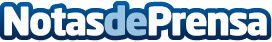 La Generalitat trasllada a Alacant un exemplar de Mona de Gibraltar per a millorar les seves condicionsEl primat estava allotjat en unes instal·lacions inadequades per a aquesta espècie. Es tracta d’una operació orientada a la protecció de l’espècie i a la millora de les condicions de vida dels animals en captivitatDatos de contacto:Nota de prensa publicada en: https://www.notasdeprensa.es/la-generalitat-trasllada-a-alacant-un-exemplar Categorias: Cataluña http://www.notasdeprensa.es